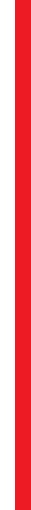 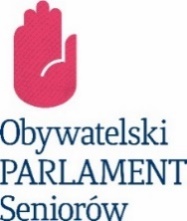              Karta do głosowania nad wyborem  Prezydium Mazowieckiej Delegatury OPS          Uwaga! Glos  mogą  oddać jedynie  delegaci Mazowieckiej Delegatury OPS – jeden głos.W skład Prezydium wchodzi 5 osób, przewodniczący, zastępca przewodniczącego i  trzech członków prezydium.Postaw znak x przy co najmniej jednym, lecz nie więcej niż przy pięciu nazwiskach  z listy.Prześlij  swoją kartę wyborczą na adres email: biuro@parlamentseniorow.pl lub pocztą na adres Obywatelski Parlament Seniorów ul. Patriotów 309 Kl A lok. 15, 04-767 Warszawa, w terminie do 15 sierpnia 2020 r. .LpImię i nazwiskoMacierzysta organizacjaWybierzstawiając znak x  1 Renata BanasiakStowarzyszenie Pomocy Seniorom „VIS MAJOR”2Teresa BojanowiczWawerski UTW3Anna Czajkowska Rada Seniorów Stare Babice 4Ryszard Grosset Związek Emerytów i Rencistów Pożarnictwa RP5Wanda OrzeszekRada Seniorów Praga Południe6Jan Pyrcak Krajowy Związek Emerytów i Rencistów Służby Więziennej7Jan StrzelińskiStowarzyszenie Komendantów Policji Polskiej8Jadwiga TomczakPZERiI9Zbigniew Jacek Tomczak Polskie Stowarzyszenie Pomocy Osobom z Chorobą Alzheimera10Kazimierz UrbańskiRada Seniorów Praga Południe11Małgorzata Zuber-ZieliczPrzewodnicząca Warszawskiej Rady Seniorów